    Программа проведения мероприятий в МБОУ «Средне – Кушкетская СОШ»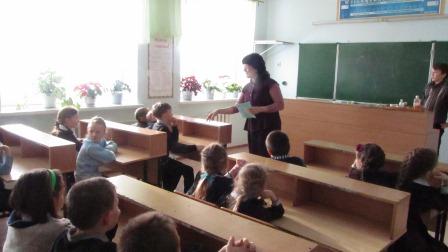    Экскурсия в кабинет химии.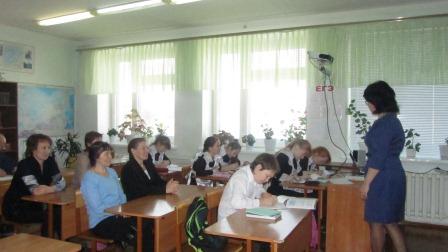                      Открытый урок  химии в 8 классе.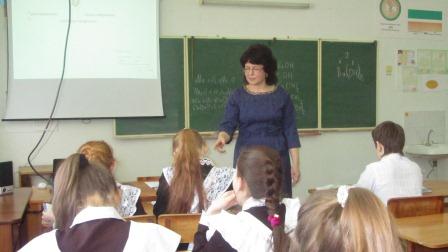     Открытый урок  по химии в 8 классе.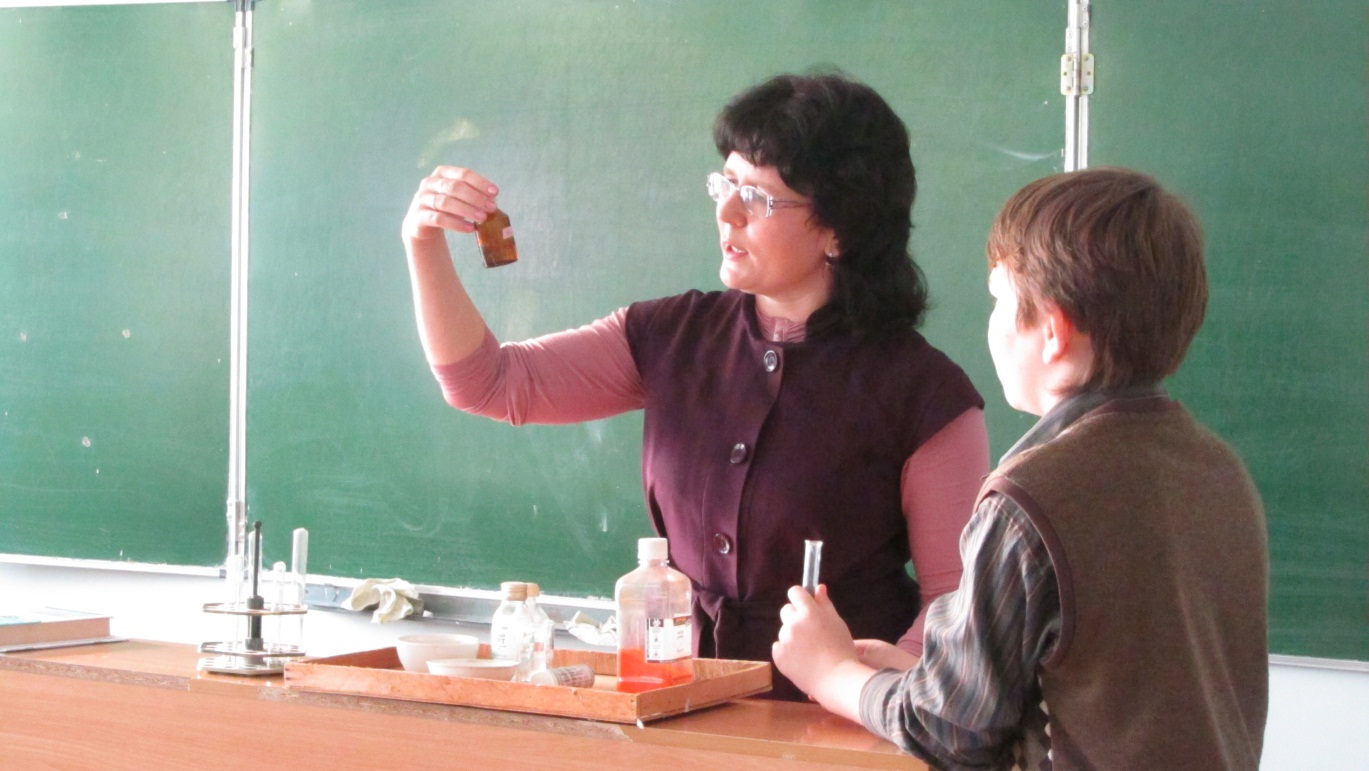 ДатаНазвание мероприятияМесто проведенияОтветственный3.02Открытие неделиПеремена после 4 урокаФазульянова Г.В.5.02«Химия-детям»Экскурсия в кабинет химии и занимательные опыты.( 1-4 классы)Кабинет химииФазульянова Г.В.6.02Конкурс презентаций на тему: «Химия вокруг нас», « Химия в аптечке», « Химия в косметичке( учащиеся 5-11 классов)  Актовый залФазульянова   Г. В.6. 02Открытый урок по химии в 8 классе с участием родителей на тему «Основания»Кабинет химииФазульянова  Г. .В7.02Конкурс детских рисунков, фотографий и сочинений «Моя будущая профессия»Актовый залФазульянова Г.В.